Mateřská škola U dvou sluníček, Brněnec, okres SvitavyBrněnec 22, 569 04 Brněnec, IČ: 75016257Jídelní lístek sestavily: Jarmila Homolková - vedoucí stravování, Ivana Žižková – kuchařka  Změna jídelníčku vyhrazena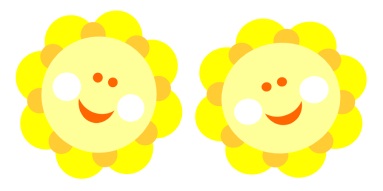 Jídelní lístekTýden: 22.Datum: 29.5. – 2.6.2017Pokrmy obsahují alergeny.Pokrmy obsahují alergeny.DenRanní svačinaObědOdp. svačinaPitný režimPo29.5.2017rohlík, paštiková pom., mrkev, kedlubna, paprika, bílá káva, čaj ovocný1.1,7Polévka: brokolicový krém1.1,7,9bulka s máslem, šunkou            a sýrem, rajče, ředkvičky, čaj1.1,7bylinný čaj slazený medem,pitná vodaPo29.5.2017rohlík, paštiková pom., mrkev, kedlubna, paprika, bílá káva, čaj ovocný1.1,7Hlavní jídlo: kynuté knedlíky s jahodami1.1,3,4,7bulka s máslem, šunkou            a sýrem, rajče, ředkvičky, čaj1.1,7bylinný čaj slazený medem,pitná vodaPo29.5.2017rohlík, paštiková pom., mrkev, kedlubna, paprika, bílá káva, čaj ovocný1.1,7Nápoj: kakaobulka s máslem, šunkou            a sýrem, rajče, ředkvičky, čaj1.1,7bylinný čaj slazený medem,pitná vodaÚt30.5.2017celozrnný rohlík, lučinová pom., rajče, paprika, okurka, mléko, čaj ovocný1.1,7Polévka: zeleninová s krupicí1.1,7,9domácí pribináček kakaový, piškoty, jablko,  čaj1.1,7sirup, meltaÚt30.5.2017celozrnný rohlík, lučinová pom., rajče, paprika, okurka, mléko, čaj ovocný1.1,7Hlavní jídlo: čočka na kyselo, chléb, kyselá okurka, vejce vařené1.1,3,7domácí pribináček kakaový, piškoty, jablko,  čaj1.1,7sirup, meltaÚt30.5.2017celozrnný rohlík, lučinová pom., rajče, paprika, okurka, mléko, čaj ovocný1.1,7Nápoj: čajdomácí pribináček kakaový, piškoty, jablko,  čaj1.1,7sirup, meltaSt31.5.2017rohlík s máslem, okurka, rajče, bílá káva, čaj1.1,3,7Polévka: vývar s  rýží1.1,3,7,9vánočka,  jablko, kakao, čaj1.1,3,7bylinný čaj, dětský šampusSt31.5.2017rohlík s máslem, okurka, rajče, bílá káva, čaj1.1,3,7Hlavní jídlo: hovězí na zelenině, těstoviny1.1,7vánočka,  jablko, kakao, čaj1.1,3,7bylinný čaj, dětský šampusSt31.5.2017rohlík s máslem, okurka, rajče, bílá káva, čaj1.1,3,7Nápoj: minerálkavánočka,  jablko, kakao, čaj1.1,3,7bylinný čaj, dětský šampusČt1.6.2017celozrnné lupínky, jablko, banán, mléko, čajbalíček1.1,7,8.2Polévka: gulášová1.1,3,7dýňová kostka s máslem, rajče, okurka, čaj1.1,7melta, pitná voda            s        citrónemČt1.6.2017celozrnné lupínky, jablko, banán, mléko, čajbalíček1.1,7,8.2Hlavní jídlo: smažený kuřecí řízek, br. kaše, čalamáda1.1,3,7dýňová kostka s máslem, rajče, okurka, čaj1.1,7melta, pitná voda            s        citrónemČt1.6.2017celozrnné lupínky, jablko, banán, mléko, čajbalíček1.1,7,8.2Nápoj: černý čaj s citronemdýňová kostka s máslem, rajče, okurka, čaj1.1,7melta, pitná voda            s        citrónemPá   2.6.2017celozrnný rohlík, masová pom., rajče, ledový salát, bílá káva, čaj1.1,7Polévka: hrachový krém s opeč. houskou1.1,7,9jogurt, rohlík, čaj1.1,7bylinný čaj, pitná voda   s citrónemPá   2.6.2017celozrnný rohlík, masová pom., rajče, ledový salát, bílá káva, čaj1.1,7Hlavní jídlo: vepřová čína, kuskus1.1,3,7jogurt, rohlík, čaj1.1,7bylinný čaj, pitná voda   s citrónemPá   2.6.2017celozrnný rohlík, masová pom., rajče, ledový salát, bílá káva, čaj1.1,7jogurt, rohlík, čaj1.1,7bylinný čaj, pitná voda   s citrónem